WIPO General AssemblyForty-Fourth (23rd Extraordinary) SessionGeneva, December 10 to 12, 2013PROPOSAL BY GROUP B RELATING TO “DECISION BY THE GENERAL ASSEMBLY IN RELATION TO THE COORDINATION COMMITTEE DECISION ON EXTERNAL OFFICES TAKEN DURING ITS SIXTY-SEVENTH (44TH ORDINARY) SESSION”Document prepared by the SecretariatIn a communication dated November 8, 2013, the Secretariat received a request from the Permanent Mission of Japan on behalf of Group B.	The Communication from the Permanent Mission of Japan is annexed to this document.[Annex follows]From: FUSHIMI KUNIHIKO [kunihiko.fushimi@mofa.go.jp]Sent: Friday, November 08, 2013 3:37 PMTo: Gurry, FrancisCc: PRASAD Naresh; Balibrea, Sergio; 'paivi.kairamo@formin.fi'; Tony.Paso@formin.fiSubject: Agneda request for the General assemblies this December (from Group B)Dear Director General:Pursuant to the WIPO General Rules of Procedure Rule 5 (4), the Members of Group B request the inclusion of a supplementary item on the draft agenda (A/52/1 prov.1) of the Extraordinary session of the General Assemblies of WIPO scheduled for 10-12 December 2013.Paragraph 2(a) of the Coordination Committee Decision on external offices taken during the 51st General Assemblies in paragraph 18 of WO/CC/67/4 Prov. includes the phrase "if so decided by the General Assembly". Therefore, the decision of the General Assembly is purely procedural nature and is required in order to make the above mentioned Coordination Committee Decision take effect.We propose the following as the title for the new agenda item, and request its placement on the agenda as the first subject for consideration under the "PLANNING AND BUDGETING" heading."Decision by the General Assembly in Relation to the Coordination Committee Decision on External Offices Taken During its Sixty-seventh (44th Ordinary) Session"We propose the following decision text for the Assembly to consider under this new agenda item: The General Assembly notes paragraph 2(a) of the Coordination Committee Decision on external offices taken during the 51st General Assemblies, and, in this regard, decides that WIPO shall directly procure the required IT equipment for all WIPO external offices through its normal processes, and that all WIPO external offices shall not conduct any activities directly relating to the processing of PCT, Madrid and the Hague System Applications.We are open to discuss any suggestions from the secretariat to improve the wording of the title and the decision in order to achieve the above mentioned objective without unnecessary complication.We appreciate your confirmation of this request and thank you for your attention.Best regards,Kunihiko (on behalf of group B)Kunihiko FUSHIMI (Group B regional coordinator) First secretary Permanent Mission of Japan[End of Annex and of document]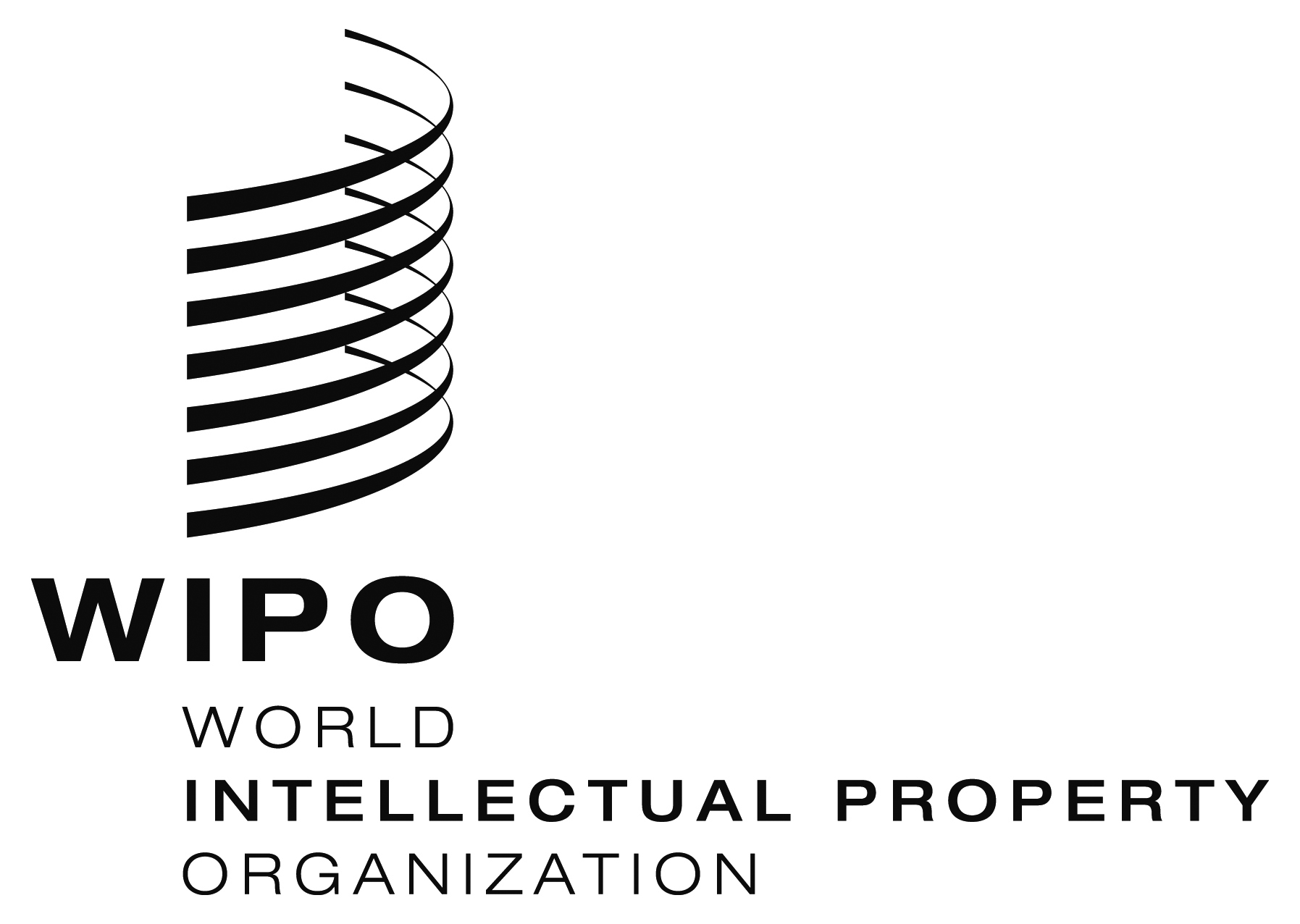 EWO/GA/44/1    WO/GA/44/1    WO/GA/44/1    ORIGINAL:  EnglishORIGINAL:  EnglishORIGINAL:  EnglishDATE:  November 13, 2013DATE:  November 13, 2013DATE:  November 13, 2013